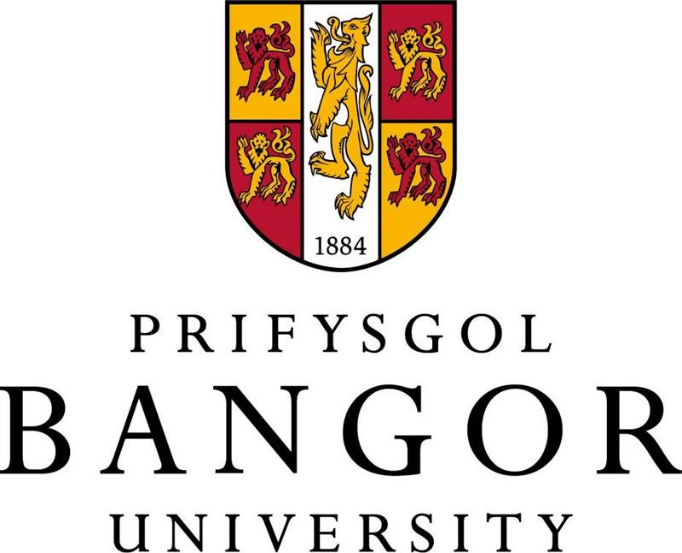 POLISI SEIBIANT O GANLYNIAD I BROFEDIGAETH1	RHAGARWEINIADMae'r Brifysgol yn sylweddoli'r trallod mawr a achosir gan brofedigaeth a bydd yn gwneud popeth i weithredu'n sensitif a chefnogi cydweithwyr sy'n cael profedigaeth drwy ganiatáu amser rhesymol o'r gwaith i ddelio â sefyllfaoedd o'r fath. Bwriad y polisi hwn yw rhoi canllawiau ynghylch seibiant tosturiol y gellir ei roi'n dilyn marwolaeth aelod agos o'r teulu. 2	AMSER I FFWRDD A HYSBYSIADGan fod yr amgylchiadau, natur y berthynas, a defodau gwahanol grefyddau yn gallu amrywio, mae'n anodd pennu'n union faint o seibiant tosturiol a ganiateir ym mhob achos o brofedigaeth.   Mae'r wybodaeth isod yn rhoi canllawiau cyffredinol ar hawl staff i seibiant tosturiol gyda thâl yn dilyn profedigaeth: Yn achos marwolaeth aelod agos iawn o'r teulu, h.y. priod, partner sifil, partner, rhiant/llys-riant, plentyn/llysblentyn (dros 18 oed), brawd neu chwaer, caniateir hyd at 5 diwrnod o seibiant gyda thâl.  Mae'r cyfnod hwn yn cynnwys yr amser sydd ei angen i fynd i'r angladd (ac eithrio pan mae’r cydweithiwr yn gyfrifol am am drefnu'r angladd ac, yn yr achos hwnnw, gellir caniatáu mwy o amser o'r gwaith).  Os bydd plentyn/llys-blentyn yn marw (o dan 18 oed) neu'n farw-enedig (ar ôl 24 wythnos o feichiogrwydd), rhoddir hyd at bythefnos o amser i ffwrdd â thâl. Gellir cymryd seibiant naill ai mewn un bloc neu mewn dau floc o un wythnos ar wahân a gellir eu cymryd ar unrhyw adeg yn ystod y 56 wythnos gyntaf ar ôl colli'r plentyn.Yn achos marwolaeth perthynas agos, h.y. nain/taid, tad-yng-nghyfraith, mam-yng-nghyfraith, brawd-yng-nghyfraith, chwaer-yng-nghyfraith, mab-yng-nghyfraith, merch-yng-nghyfraith, ewythr, modryb neu ŵyr/wyres, caniateir hyd at 3 diwrnod o seibiant gyda thâl.  Mae'r cyfnod hwn yn cynnwys yr amser sydd ei angen i fynd i'r angladd (ac eithrio lle mae'r aelod staff yn gyfrifol am drefnu'r angladd ac, yn yr achos hwnnw, gellir caniatáu mwy o amser o'r gwaith).  Fel rheol caniateir hyd at 1 diwrnod o seibiant gyda thâl i gydweithiwr sydd ond eisiau mynd i angladd perthynas neu ffrind/cydweithiwr agos. Ble mae'n rhaid i'r cydweithiwr deithio pellter mawr i fynd i angladd/trefnu angladd, yna gellir caniatáu 1 diwrnod pellach o seibiant gyda thâl, yn dibynnu ar yr amgylchiadau.  Bydd angen barnu pob cais am absenoldeb yn ôl amgylchiadau’r achos a natur perthynas y cydweithwyr â’r ymadawedig.Dylai cydweithwyr hysbysu eu Rheolwr Llinell cyn gynted â phosibl o'u hangen i gymryd absenoldeb profedigaeth.Dylai rheolwyr llinell sicrhau bod pob cais i gymryd amser i ffwrdd oherwydd profedigaeth yn cael ei drin mewn modd sympathetig, ystyriol ac amserol. Dylid cofnodi absenoldeb profedigaeth trwy iTrent.3	DYCHWELYD I'R GWAITH Nid yw bob amser yn hawdd gwybod pryd rydych chi’n barod i ddychwelyd i’r gwaith yn dilyn profedigaeth. Efallai eich bod yn bryderus ynghylch sut y byddwch yn ymdopi a beth i'w ddweud wrth bobl.Gall fod yn ddefnyddiol i chi siarad â'ch rheolwr a chynllunio eich dychweliad i'r gwaith ymlaen llaw. Rhannwch unrhyw bryderon a byddwch yn agored am unrhyw newidiadau y credwch fydd yn eich helpu i setlo yn ôl.Weithiau efallai y byddwch yn teimlo eich bod wedi dychwelyd yn rhy fuan. – siaradwch â’ch rheolwr os oes angen addasiadau pellach arnoch neu fwy o amser i ffwrdd, wrth i’ch sefyllfa newid dros amser. Os oes angen cyfnod pellach o absenoldeb salwch, dilynwch y gweithdrefnau safonol ar gyfer adrodd.Gall meddwl am weithio fod yn rhy lethol i rai, ac i eraill gall fod yn fan cyfarwydd sy'n darparu rhywfaint o drefn a seibiant o fywyd cartref. Cofiwch fod gennym Raglen Cymorth i Weithwyr a all roi cymorth i gydweithwyr.Efallai y byddwch chi’n teimlo eich bod chi’n bryderus ynglŷn â beth i’w ddweud a sut i ateb cwestiynau gan gydweithwyr. Gall helpu i ymarfer atebion posibl gyda rhywun y gallwch ymddiried ynddo / gyda'ch rheolwr llinell neu gyda'ch cyswllt AD adrannol.Efallai y bydd cydweithwyr yn ei chael hi'n anodd gwybod beth i'w ddweud ac efallai y bydd eich colled yn eu hatgoffa o'u colledion eu hunain. Rhowch fantais iddynt o'r amheuaeth eu bod yn ymddangos yn bell a helpwch nhw i ddeall sut rydych chi'n teimlo.Peidiwch â theimlo bod yn rhaid i chi ymdopi ar eich pen eich hun. Mae llawer o wybodaeth a chymorth ar gael i chi.4	ADOLYGU'R POLISIBydd y Polisi a’r Weithdrefn hon yn cael eu hadolygu’n rheolaidd o ddim llai na thair blynedd a byddant yn cael eu darllen a’u gweithredu bob amser yn amodol ar y gyfraith gyffredinol. Cynhelir pob adolygiad mewn ymgynghoriad ag Undebau Llafur cydnabyddedig y campws a chytunir ar unrhyw newidiadau gyda nhw, cyn i Gyngor y Brifysgol eu cymeradwyo. Aseswyd effaith y polisi hwn ar gydraddoldeb cyn ei weithredu.Adolygwyd DyddiadDiben Cyhoeddi/Disgrifiad o’r Newid  Diben Cyhoeddi/Disgrifiad o’r Newid  12014Newidiadau cosmetigNewidiadau cosmetig22015Diweddaru i sicrhau eglurderDiweddaru i sicrhau eglurder32016Newidiadau cosmetigNewidiadau cosmetig42018Adolygiad - dim newidiadauAdolygiad - dim newidiadau52020Ychwanegu seibiant o ganlyniad i brofedigaeth fel rhiantYchwanegu seibiant o ganlyniad i brofedigaeth fel rhiant62023Newidiadau cosmetig ac eglurder i'r geiriad nad yw'n effeithio ar y cynnwysNewidiadau cosmetig ac eglurder i'r geiriad nad yw'n effeithio ar y cynnwysSwyddog PolisiSwyddog PolisiUwch Swyddog sy’n GyfrifolCymeradwywyd gan 
a'r dyddiadCatherine HughesCatherine HughesSteffan GriffithsHRTG 06/04/2020